AVISOContratação de escola - técnico especializado – Restauração (Cozinha/Pastelaria) – agosto de 2020Um horário de 22 horasNos termos do artigo 39.º do Decreto-Lei n.º 132/2012, de 27 de junho, na redação que lhe foi conferida pelo Decreto- Lei n.º 83-A/2014, de 23 de maio, retificado pela Declaração de Retificação n.º 36/2014, de 22 de julho, pelo Decreto-Lei n.º 9/2016, de 7 de março, e ainda, Decreto-Lei n.º 28/2017, de 15 de março, informo que se encontra aberto, neste agrupamento, concurso de contratação de escola para um horário de 22 (vinte e duas) horas semanais para o exercício das funções de técnico especializado.Freamunde, 26 de agosto de 2020Assinado por : AMÂNCIA DA CONCEIÇÃO NOGUEIRA DOS SANTOS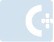 Num. de Identificação: BI073875821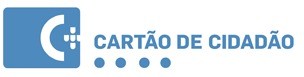 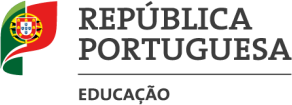 Agrupamento de Escolas D. António Taipa Freamunde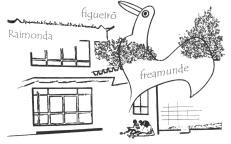 1. Modalidade de contrato detrabalho:Contrato de trabalho em funções públicas a termo resolutivo certo.2. Duração do contrato:Anual (ano lectivo 2020/2021).3. Local de trabalho:Agrupamento de Escolas D. António Taipa - Freamunde, concelho de Paços de Ferreira4. Caracterização dasfunções a exercer:Lecionação das disciplinas de Tecnologia Alimentar, Gestão e Controlo e Serviços de Cozinha-Pastelaria dacomponente técnica do Curso Profissional de Técnico de Restauração – Cozinha/Pastelaria5. Requisitos de admissãoHabilitações académicas mínimas exigidas - Formação na área de Hotelaria/Restauração - Cozinha/Pastelaria.6. Formalização das candidaturasPágina da DGAE - https://www.dgae.mec.pt/ - na área de Contratação de Escola.7. Critérios e subcritérios de seleção:Avaliação do portfólio (AP), com ponderação de 30 %; com os seguintes subcritérios: a1) Formação na área, com ponderação de 20%;Formação não adequada aos conteúdos a lecionar – pontuada com (0) Formação adequada aos conteúdos a lecionar – pontuada com (20)a2) Experiência na lecionação de Tecnologia Alimentar, Serviços de Cozinha-Pastelaria, Gestão e Controlo, ou afins, com ponderação de 10 %;Número de dias de lecionação destas disciplinas igual a 0 - pontuada com (0) Número de dias de lecionação destas disciplinas inferior a 200 - pontuada com (4) Número de dias de lecionação destas disciplinas de 200 a 500 - pontuada com (8) Número de dias de lecionação destas disciplinas superior a 500 - pontuada com (10)Número de anos de experiência profissional na área (EP), com uma ponderação de 35 %.b1) Experiência como formador/docente na área, com ponderação de 35 %;Número de anos como formador/docente na área igual a 0 - pontuada com (0) Número de anos como formador/docente na área inferior a 2 - pontuada com (25)Número de anos como formador/docente na área igual ou superior a 2 - pontuada com (35)Entrevista de avaliação de competências (EAC), com uma ponderação de 35 %; (aplicável apenas aos primeiros 10 candidatos, a convocar por tranches sucessivas, por ordem decrescente de classificação conjunta das alíneas anteriores).Experiências e projetos desenvolvidos no âmbito de serviços de cozinha-pastelaria - pontuada até (10) Facilidade de expressão, de comunicação e de relacionamento interpessoal - pontuada até (10) Maturidade Profissional - pontuada até (10)Motivação para o exercício da função - pontuada até (5)8. Método de seleçãoAs entrevistas serão realizadas por tranches sucessivas de 10, por ordem decrescente da graduação correspondente às alíneas a) e b) do ponto 7, até estar suprida a necessidade.A convocatória para a entrevista será feita por via telefónica e/ou correio eletrónico com o mínimo de 24 horas de antecedência. Poderá ser feita no próprio dia caso haja acordo expresso entre escola e candidato.A entrevista de avaliação de competências não deverá ter duração superior a 15 minutos. A falta à entrevista determina a exclusão do concurso.9. Ordenação dos candidatosOs candidatos serão ordenados, por ordem decrescente da pontuação obtida na Avaliação Final, numa escala de 0 (zero) a 20 (vinte) pontos.Serão selecionados os candidatos que obtiverem a pontuação mais elevada resultante da fórmula: AP(30%)+EP(35%)+ EAC(35%).Em caso de empate o critério de desempate será a pontuação mais elevada da entrevista.Serão objeto de exclusão os candidatos que não apresentem prova documental de acordo com o disposto no nº 2 do artigo nº 41 do Decreto-Lei n.º 28/2017, de 15 de março.10. PrazosA data limite para encerramento do concurso é fixada na plataforma SIGRHE da página da DGAE.O currículo e o portfólio (que inclui a FICHA DE CONCURSO em formato excel) deverão ser enviados para o endereço direcao@aefreamunde.com até à data limite fixada na plataforma SIGRHE para encerramento do concurso.A ficha de concurso poderá ser descarregada da página deste agrupamento (http://agrupfreamunde.com/) A ficha de concurso tem de ser enviada em formato Excel.A não apresentação, ou o envio incorreto, dos documentos, poderá determinar a exclusão do concurso.A lista ordenada de classificação final será afixada na sede do Agrupamento e publicada na página eletrónica do Agrupamento - http://agrupfreamunde.com/ - a partir do dia destinado à Entrevista de Avaliação de Competências.O prazo de reclamação do resultado final do concurso termina às 16:00h, do 2º dia útil, contado a partir do dia da afixação da lista de classificação final.11. Composição do Júri:Presidente: Amância da Conceição Nogueira dos Santos1º Vogal efetivo: Carlos Manuel de Sousa Fernandes de Oliveira 2º Vogal efetivo: Tânia Maria Martins GuimarãesVogal suplente: António José Teixeira MendesO Presidente do Júri será substituído nas suas faltas e impedimentos pelo 1º Vogal efetivo.